Tuesday, 19th May 2020ENG8: Workbook exercisesWorkbook 125/47: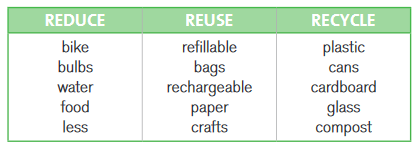 Workbook 125/48:1 glass  2 cycle path  3 tree   4 ruin   5 consumer   6 walk   7 natural   8 solar power   9 deforestation  10 water pollutionWorkbook 126/49:2 Buy drinks in returnable bottles.6 Buy products with little packaging.5 Buy things that will last.8 Don’t leave them on. This wastes electricity. Switch off lights when not in use. 12 Don’t throw everything away. Reuse old things or donate them.4 Take showers, not baths. You use less water if you take showers.7 This wastes water. Don’t let taps drip; turn them off firmly.9 Turn the water off when brushing your teeth. This saves water. 10 Turn them off when you’re not using them. This saves energy.1 Use a refillable water bottle.14 Use energy-saving bulbs.16 Wait until there are enough clothes to fill the washing machine.15 Walk, or use a bike, for short trips.17 You could install a rain barrel and collect rain water for your garden.11 You should recycle and sort your family rubbish.3 You should shop with reusable bags.13 You should use rechargeable ones.Workbook 127/50:useful; roots; leaves; cut down; cities; water; branches; names; fires